Уважаемые родители!Посещает ли Ваш ребенок дошкольное образовательное учреждение? Если ответ «НЕТ» — эта информация для Вас!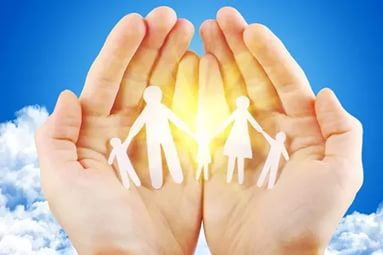 Специально для Вас на базе нашего детского сада открыт КОНСУЛЬТАТИВНО-МЕТОДИЧЕСКИЙ ЦЕНТР с целью оказания психолого-педагогической помощи семьям, поддержки всестороннего воспитания, развития детей, не посещающих дошкольное образовательное учреждение. Обратившись в наш центр, Вы получите бесплатную квалифицированную помощь специалистов и воспитателей детского сада.Специалисты помогут определить особенности развития Вашего ребенка для подготовки ребенка к поступлению в ДОУ или школу, помогут решить проблемы общения как со сверстниками, так и со взрослыми. Порядок предоставления помощи родителям (законным представителям) специалистами консультативно-методического центра
В нашем консультативно-методическом центреВы сможете получить квалифицированную консультациюот следующих специалистов по вопросам:Педагог-психолог: проконсультирует родителей (законных представителей) по вопросам развития и воспитания детей; окажет диагностическую помощь родителям.Учитель-логопед: проконсультирует по вопросам развития речи детей.Музыкальный руководитель: проконсультирует по вопросам развития у Вашего ребенка творческих способностей, прежде всего музыкального слуха и эмоциональной отзывчивости. Медицинская сестра: проконсультирует по вопросам формирования здорового образа жизни, проведения закаливания, организации сбалансированного питания детей; даст рекомендации по профилактике различных заболеваний.Воспитатели: проконсультируют по вопросам развития, обучения и воспитания детей.Порядок предоставления помощи родителям (законным представителям) специалистами консультативно-методического центра I. На консультацию к специалистам можно записаться по телефону:8(38454)3-14-71 (с 11.00ч. до15.00ч.)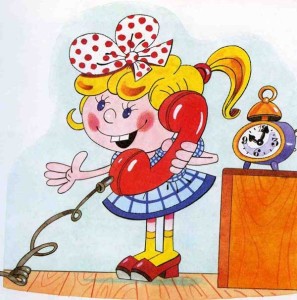 ПОРЯДОК записи на консультацию по телефону:1. Позвонить по указанному номеру телефона и сообщить цель Вашего обращения в детский сад («Запись к специалисту консультативно-методического центра»).2. По просьбе сотрудника детского сада назвать свою фамилию, имя, отчество, номер телефона для обратной связи, фамилию, имя, отчество своего ребёнка, его дату рождения, кратко сформулировать свою проблему, вопрос, назвать специалиста, с которым Вы хотели бы проконсультироваться.3. После регистрации обращения, сотрудник детского сада согласует дату и время консультации со специалистом и перезвонит Вам.ВНИМАНИЕ!Для получения очной консультации специалиста консультативно-методического центра заявитель (родитель) должен иметь при себе документ, удостоверяющий личность с подтверждением статуса родителя (законного представителя) несовершеннолетнего ребенка (паспорт гражданина РФ).ПРИХОДИТЕ К НАМ! ЗВОНИТЕ НАМ! ПИШИТЕ НАМ!МЫ БУДЕМ РАДЫ ВАМ ПОМОЧЬ!ГРАФИК РАБОТЫ КОНСУЛЬТАТИВНО-МЕТОДИЧЕСКОГО  ЦЕНТРА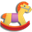 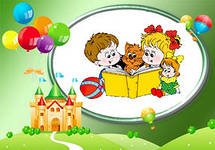 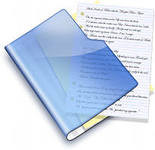 День неделиВремя работыФорма работыОтветственный 1-ая среда месяца15.00-16.00- консультации для родителей, законных представителей (индивидуальная и подгрупповая)Заведующий, заместитель заведующего по ВМР2-ая среда месяца15.00-16.00- обучающие занятия для родителей, законных представителейЗаведующий, заместитель заведующего по ВМР3-ая среда месяца14.00-15.0015.00-16.00- консультации для родителей, законных представителей с детьми (индивидуальные)
- совместная деятельность с детьми (индивидуальная и подгрупповая)Заведующий, заместитель заведующего по ВМР4-ая среда месяца13.00-14.0014.00-15.00- обучающие занятия для родителей, законных представителей семинары,лектории, тренинги и др.Заведующий, заместитель заведующего по ВМР